July 1, 2019Docket No. A-2014-2401084Utility Code: 1716273JACK M KIDDARAPAHO COMMUNICATIONS LP840-A KASTRINEL PASO TX 799907	RE: Abandonment of Act 127 Pipeline Registration Dear Mr. Kidd:This letter serves to acknowledge your notification to the Commission of the abandonment of Arapaho Communications, LP’s assets per Act 127.  Arapaho Communications, LP submitted copies of letters sent to Pa One Call, the U.S. Department of Transportation’s Office of Pipeline Safety and the Commission’s Bureau of Investigation and Enforcement. Arapaho Communications, LP stated that the 8.5 miles of pipeline assets are no longer viable and have been shut down and have been purged of any natural gas.  Arapaho Communications, LP no longer owns the pipeline assets associated with Docket No.  A-2014-2401084 as defined in the Gas and Hazardous Liquids Pipeline Act, Act 127 of 2011. The Commission will remove Arapaho Communications, LP from its Registry.The Commission reminds Arapaho Communications, LP that were it to acquire any jurisdictional assets in the future, it must file an Initial Registration Form with the Commission in order to comply with the mandates of Act 127.Please direct any questions to Lee Yalcin, Financial Analyst, Technical Utility Services at email lyalcin@pa.gov (preferred) or (717) 787-6723.						Sincerely,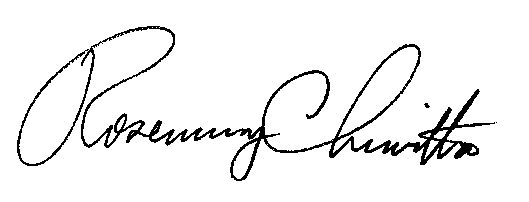 	Rosemary Chiavetta	SecretaryCc: Shirley Spunaugle, Secretary’s BureauAmy Zuvich, Bureau of Administration, Financial & Assessments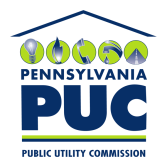 COMMONWEALTH OF PENNSYLVANIAPENNSYLVANIA PUBLIC UTILITY COMMISSION400 NORTH STREET, HARRISBURG, PA 17120IN REPLY PLEASE REFER TO OUR FILE